FORMULARZ APLIKACYJNY dla podmiotów, które po raz pierwszy aplikują do INKUBATORA PRZEDSIĘBIORCZOŚCI GORZOWSKIEGO OŚRODKA TECHNOLOGICZNEGO PARK NAUKOWO-PRZEMYSŁOWY SP. Z O.O.WYPEŁNIA WNIOSKODAWCA Oświadczam, że dane zawarte w niniejszym formularzu są zgodne z prawdą oraz że zapoznałem się z Regulaminem naboru i funkcjonowania Inkubatora Przedsiębiorczości Gorzowskiego Ośrodka Technologicznego Park Naukowo-Przemysłowy Sp z o.o.  jak również z warunkami najmu określonymi we wzorze umowy, a w przypadku pozytywnego rozpatrzenia wniosku aplikacyjnego zobowiązuje się do podpisania umowy najmu w terminie określonym przez Wynajmującego.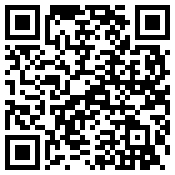 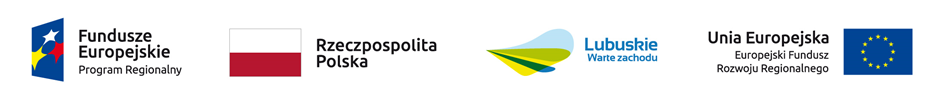 WYPEŁNIA OCENIAJĄCY - ocena formalna wniosku: WNIOSKODAWCA WNIOSKODAWCA POMYSŁ NA BIZNES:PRZEDSIĘBIORSTWO - działające do 3 lat  PRZEDSIĘBIORSTWO - działające powyżej 3 lat (lokator strategiczny)INNY PODMIOT ŚWIADCZĄCY USŁUGI oraz SoftlandingDANE WNIOSKODAWCYDANE WNIOSKODAWCYDANE WNIOSKODAWCYDANE WNIOSKODAWCYDANE WNIOSKODAWCYDANE WNIOSKODAWCYDANE WNIOSKODAWCYDANE WŁAŚCIELA/DYREKTORA/PREZESA:DANE WŁAŚCIELA/DYREKTORA/PREZESA:DANE WŁAŚCIELA/DYREKTORA/PREZESA:DANE WŁAŚCIELA/DYREKTORA/PREZESA:DANE WŁAŚCIELA/DYREKTORA/PREZESA:DANE WŁAŚCIELA/DYREKTORA/PREZESA:DANE WŁAŚCIELA/DYREKTORA/PREZESA:Imię:      Imię:      Imię:      Nazwisko:      Nazwisko:      Nazwisko:      Stanowisko: E-mail: E-mail: E-mail: Telefon kontaktowy: DANE OSOBY DO KONTAKTU:DANE OSOBY DO KONTAKTU:DANE OSOBY DO KONTAKTU:DANE OSOBY DO KONTAKTU:DANE OSOBY DO KONTAKTU:DANE OSOBY DO KONTAKTU:DANE OSOBY DO KONTAKTU:Imię:      Imię:      Imię:      Nazwisko:      Nazwisko:      Nazwisko:      Stanowisko:E-mail:E-mail:E-mail:Telefon kontaktowy:2.3. DANE KONTAKOWE WNIOSKODAWCY:2.3. DANE KONTAKOWE WNIOSKODAWCY:2.3. DANE KONTAKOWE WNIOSKODAWCY:2.3. DANE KONTAKOWE WNIOSKODAWCY:2.3. DANE KONTAKOWE WNIOSKODAWCY:2.3. DANE KONTAKOWE WNIOSKODAWCY:Pełna nazwa Wnioskodawcy (wynikająca z właściwego rejestru, ewidencji lub nazwa planowana):Pełna nazwa Wnioskodawcy (wynikająca z właściwego rejestru, ewidencji lub nazwa planowana):Pełna nazwa Wnioskodawcy (wynikająca z właściwego rejestru, ewidencji lub nazwa planowana):Pełna nazwa Wnioskodawcy (wynikająca z właściwego rejestru, ewidencji lub nazwa planowana):Pełna nazwa Wnioskodawcy (wynikająca z właściwego rejestru, ewidencji lub nazwa planowana):Pełna nazwa Wnioskodawcy (wynikająca z właściwego rejestru, ewidencji lub nazwa planowana):Adres (jeśli nie istnieje, adres do korespondencji z Wnioskodawcą): Adres (jeśli nie istnieje, adres do korespondencji z Wnioskodawcą): Adres (jeśli nie istnieje, adres do korespondencji z Wnioskodawcą): Adres (jeśli nie istnieje, adres do korespondencji z Wnioskodawcą): Adres (jeśli nie istnieje, adres do korespondencji z Wnioskodawcą): Adres (jeśli nie istnieje, adres do korespondencji z Wnioskodawcą): Kod pocztowy:      Miejscowość:      Miejscowość:      Kraj:       Adres strony www (jeśli istnieje):      Adres strony www (jeśli istnieje):      Adres strony www (jeśli istnieje):      E-mail:      E-mail:      E-mail:      DANE ADMINISTRACYJNE (forma prawna - z właściwego dokumenty rejestrowego lub planowana) DANE ADMINISTRACYJNE (forma prawna - z właściwego dokumenty rejestrowego lub planowana) DANE ADMINISTRACYJNE (forma prawna - z właściwego dokumenty rejestrowego lub planowana) DANE ADMINISTRACYJNE (forma prawna - z właściwego dokumenty rejestrowego lub planowana) DANE ADMINISTRACYJNE (forma prawna - z właściwego dokumenty rejestrowego lub planowana) DANE ADMINISTRACYJNE (forma prawna - z właściwego dokumenty rejestrowego lub planowana) Podstawowe informacje o Wnioskodawcy:  Podstawowe informacje o Wnioskodawcy:  Podstawowe informacje o Wnioskodawcy:  Podstawowe informacje o Wnioskodawcy:  Podstawowe informacje o Wnioskodawcy:  Podstawowe informacje o Wnioskodawcy:  NIP (jeśli istnieje)NIP (jeśli istnieje)REGON (jeśli istnieje)REGON (jeśli istnieje)Rodzaj działalności wg PKDRodzaj działalności wg PKDObszar działania Obszar działania usługiprodukcjahandelinny      (jaki:…………………… ………………)      (jaki:…………………… ………………)      (jaki:…………………… ………………)Data rejestracji podmiotu/przedsiębiorstwa:Data rejestracji podmiotu/przedsiębiorstwa:Data rozpoczęcia działalności:Data rozpoczęcia działalności:Forma prawna:Forma prawna:Osoba fizyczna prowadząca dział. gospodarcząOsoba fizyczna prowadząca dział. gospodarcząOsoba fizyczna prowadząca dział. gospodarcząForma prawna:Forma prawna:Spółka z o.o.Spółka z o.o.Spółka z o.o.Forma prawna:Forma prawna:Spółka akcyjnaSpółka akcyjnaSpółka akcyjnaForma prawna:Forma prawna:Spółka cywilnaSpółka cywilnaSpółka cywilnaForma prawna:Forma prawna:Przedsiębiorstwo państwowePrzedsiębiorstwo państwowePrzedsiębiorstwo państwoweForma prawna:Forma prawna:Organizacja non profit  Organizacja non profit  prowadząca działalność gospodarcząForma prawna:Forma prawna:Organizacja non profit  Organizacja non profit  nieprowadząca działalności gospodarczejForma prawna:Forma prawna:Inna, Jaka?....................................................................Inna, Jaka?....................................................................Inna, Jaka?....................................................................Wypełniają wnioskujący PRZEDSIĘBIORCY Wypełniają wnioskujący PRZEDSIĘBIORCY Wypełniają wnioskujący PRZEDSIĘBIORCY Wypełniają wnioskujący PRZEDSIĘBIORCY Wypełniają wnioskujący PRZEDSIĘBIORCY Wypełniają wnioskujący PRZEDSIĘBIORCY Status firmymikroprzedsiębiorstwo  (< 10 osób)                    małe przedsiębiorstwo  (< 50 osób)                     średnie przedsiębiorstwo (< 250 osób)                duże przedsiębiorstwo  (> 250 osób)                   mikroprzedsiębiorstwo  (< 10 osób)                    małe przedsiębiorstwo  (< 50 osób)                     średnie przedsiębiorstwo (< 250 osób)                duże przedsiębiorstwo  (> 250 osób)                   mikroprzedsiębiorstwo  (< 10 osób)                    małe przedsiębiorstwo  (< 50 osób)                     średnie przedsiębiorstwo (< 250 osób)                duże przedsiębiorstwo  (> 250 osób)                   mikroprzedsiębiorstwo  (< 10 osób)                    małe przedsiębiorstwo  (< 50 osób)                     średnie przedsiębiorstwo (< 250 osób)                duże przedsiębiorstwo  (> 250 osób)                   mikroprzedsiębiorstwo  (< 10 osób)                    małe przedsiębiorstwo  (< 50 osób)                     średnie przedsiębiorstwo (< 250 osób)                duże przedsiębiorstwo  (> 250 osób)                   Czy w obecnym roku kalendarzowym oraz w ciągu 2 poprzednich lat firma otrzymała pomoc de minimis? W przypadku zaznaczenia odpowiedzi twierdzącej należy wskazać wysokość otrzymanej pomoc de minimis.Nie            Tak                Otrzymana kwota wsparcia:        EuroNie            Tak                Otrzymana kwota wsparcia:        EuroNie            Tak                Otrzymana kwota wsparcia:        EuroNie            Tak                Otrzymana kwota wsparcia:        EuroNie            Tak                Otrzymana kwota wsparcia:        EuroCzy Przedsiębiorstwo ma siedzibę poza granicami Polski? (przedsiębiorstwo zagraniczne/oddział zagraniczny)Tak            , proszę podać w jakim kraju      Nie                Tak            , proszę podać w jakim kraju      Nie                Tak            , proszę podać w jakim kraju      Nie                Tak            , proszę podać w jakim kraju      Nie                Tak            , proszę podać w jakim kraju      Nie                Regionalne Inteligentne Specjalizacje (RIS)
Czy profil działalności wpisuje się w RIS woj. lubuskiego? Jeśli tak, należy wybrać maksymalnie jedną specjalizację nadrzędną (np. Innowacyjny przemysł) 
i podkreślić jedną spec. podrzędną (np. Przemysł metalowy).Więcej na: http://rpo.lubuskie.pl/program-rozwoju-innowacji-wojewodztwa-lubuskiego       Innowacyjny przemysł, w tym:□ Technologie informacyjno-komunikacyjne□ Przemysł metalowy□ Przemysł motoryzacyjny□ Przemysł wydobywczy i energetyczny□ Przemysł papierniczy□ Przemysł meblarski□ Przemysł drzewny      Zdrowie i jakość życia, w tym:□ Technologie medyczne□ Usługi medyczne, w szczególności profilaktyka/rehabilitacja□ Wyspecjalizowane formy turystyki□ Produkty regionalne□ Zdrowa i bezpieczna żywność (sektor rolno-spożywczy)□ Inne branże wspomagające (np. sektor ICT, przemysł metalowy, logistyka, dystrybucja, inne, jakie? .  .  .  .  .  .  )     Zielona gospodarka, w tym:□ Technologie środowiskowe□ Biogospodarka□ Usługi środowiskowe□ Inne branże wspomagające (np. sektor ICT, przemysł metalowy, procesy logistyczne)     Przedsięwzięcie nie wpisuje się w powyższe specjalizacje       Innowacyjny przemysł, w tym:□ Technologie informacyjno-komunikacyjne□ Przemysł metalowy□ Przemysł motoryzacyjny□ Przemysł wydobywczy i energetyczny□ Przemysł papierniczy□ Przemysł meblarski□ Przemysł drzewny      Zdrowie i jakość życia, w tym:□ Technologie medyczne□ Usługi medyczne, w szczególności profilaktyka/rehabilitacja□ Wyspecjalizowane formy turystyki□ Produkty regionalne□ Zdrowa i bezpieczna żywność (sektor rolno-spożywczy)□ Inne branże wspomagające (np. sektor ICT, przemysł metalowy, logistyka, dystrybucja, inne, jakie? .  .  .  .  .  .  )     Zielona gospodarka, w tym:□ Technologie środowiskowe□ Biogospodarka□ Usługi środowiskowe□ Inne branże wspomagające (np. sektor ICT, przemysł metalowy, procesy logistyczne)     Przedsięwzięcie nie wpisuje się w powyższe specjalizacje       Innowacyjny przemysł, w tym:□ Technologie informacyjno-komunikacyjne□ Przemysł metalowy□ Przemysł motoryzacyjny□ Przemysł wydobywczy i energetyczny□ Przemysł papierniczy□ Przemysł meblarski□ Przemysł drzewny      Zdrowie i jakość życia, w tym:□ Technologie medyczne□ Usługi medyczne, w szczególności profilaktyka/rehabilitacja□ Wyspecjalizowane formy turystyki□ Produkty regionalne□ Zdrowa i bezpieczna żywność (sektor rolno-spożywczy)□ Inne branże wspomagające (np. sektor ICT, przemysł metalowy, logistyka, dystrybucja, inne, jakie? .  .  .  .  .  .  )     Zielona gospodarka, w tym:□ Technologie środowiskowe□ Biogospodarka□ Usługi środowiskowe□ Inne branże wspomagające (np. sektor ICT, przemysł metalowy, procesy logistyczne)     Przedsięwzięcie nie wpisuje się w powyższe specjalizacje       Innowacyjny przemysł, w tym:□ Technologie informacyjno-komunikacyjne□ Przemysł metalowy□ Przemysł motoryzacyjny□ Przemysł wydobywczy i energetyczny□ Przemysł papierniczy□ Przemysł meblarski□ Przemysł drzewny      Zdrowie i jakość życia, w tym:□ Technologie medyczne□ Usługi medyczne, w szczególności profilaktyka/rehabilitacja□ Wyspecjalizowane formy turystyki□ Produkty regionalne□ Zdrowa i bezpieczna żywność (sektor rolno-spożywczy)□ Inne branże wspomagające (np. sektor ICT, przemysł metalowy, logistyka, dystrybucja, inne, jakie? .  .  .  .  .  .  )     Zielona gospodarka, w tym:□ Technologie środowiskowe□ Biogospodarka□ Usługi środowiskowe□ Inne branże wspomagające (np. sektor ICT, przemysł metalowy, procesy logistyczne)     Przedsięwzięcie nie wpisuje się w powyższe specjalizacje       Innowacyjny przemysł, w tym:□ Technologie informacyjno-komunikacyjne□ Przemysł metalowy□ Przemysł motoryzacyjny□ Przemysł wydobywczy i energetyczny□ Przemysł papierniczy□ Przemysł meblarski□ Przemysł drzewny      Zdrowie i jakość życia, w tym:□ Technologie medyczne□ Usługi medyczne, w szczególności profilaktyka/rehabilitacja□ Wyspecjalizowane formy turystyki□ Produkty regionalne□ Zdrowa i bezpieczna żywność (sektor rolno-spożywczy)□ Inne branże wspomagające (np. sektor ICT, przemysł metalowy, logistyka, dystrybucja, inne, jakie? .  .  .  .  .  .  )     Zielona gospodarka, w tym:□ Technologie środowiskowe□ Biogospodarka□ Usługi środowiskowe□ Inne branże wspomagające (np. sektor ICT, przemysł metalowy, procesy logistyczne)     Przedsięwzięcie nie wpisuje się w powyższe specjalizacjeWypełniają  TYLKO WNIOSKODAWCY POMYSŁÓW BIZNESOWYCH (start-up)   (podmioty, które jeszcze nie zarejestrowały działalności gospodarczej) (opis min. 5 zdań):Wypełniają  TYLKO WNIOSKODAWCY POMYSŁÓW BIZNESOWYCH (start-up)   (podmioty, które jeszcze nie zarejestrowały działalności gospodarczej) (opis min. 5 zdań):Wypełniają  TYLKO WNIOSKODAWCY POMYSŁÓW BIZNESOWYCH (start-up)   (podmioty, które jeszcze nie zarejestrowały działalności gospodarczej) (opis min. 5 zdań):Wypełniają  TYLKO WNIOSKODAWCY POMYSŁÓW BIZNESOWYCH (start-up)   (podmioty, które jeszcze nie zarejestrowały działalności gospodarczej) (opis min. 5 zdań):Wypełniają  TYLKO WNIOSKODAWCY POMYSŁÓW BIZNESOWYCH (start-up)   (podmioty, które jeszcze nie zarejestrowały działalności gospodarczej) (opis min. 5 zdań):Wypełniają  TYLKO WNIOSKODAWCY POMYSŁÓW BIZNESOWYCH (start-up)   (podmioty, które jeszcze nie zarejestrowały działalności gospodarczej) (opis min. 5 zdań):Opis pomysłu biznesowego  oraz w jakiej fazie realizacji jest pomysł biznesowy?  (krótki opis zaawansowania prac do rejestracji działalności )Opis pomysłu biznesowego  oraz w jakiej fazie realizacji jest pomysł biznesowy?  (krótki opis zaawansowania prac do rejestracji działalności )Opis pomysłu biznesowego  oraz w jakiej fazie realizacji jest pomysł biznesowy?  (krótki opis zaawansowania prac do rejestracji działalności )Opis pomysłu biznesowego  oraz w jakiej fazie realizacji jest pomysł biznesowy?  (krótki opis zaawansowania prac do rejestracji działalności )Opis pomysłu biznesowego  oraz w jakiej fazie realizacji jest pomysł biznesowy?  (krótki opis zaawansowania prac do rejestracji działalności )Opis pomysłu biznesowego  oraz w jakiej fazie realizacji jest pomysł biznesowy?  (krótki opis zaawansowania prac do rejestracji działalności )Opis działalności PRZEDSIĘBIORCY LUB planowanej do uruchomienia w Inkubatorze:Opis działalności PRZEDSIĘBIORCY LUB planowanej do uruchomienia w Inkubatorze:Opis działalności PRZEDSIĘBIORCY LUB planowanej do uruchomienia w Inkubatorze:Opis działalności PRZEDSIĘBIORCY LUB planowanej do uruchomienia w Inkubatorze:Opis działalności PRZEDSIĘBIORCY LUB planowanej do uruchomienia w Inkubatorze:Opis działalności PRZEDSIĘBIORCY LUB planowanej do uruchomienia w Inkubatorze:Opis działalności PRZEDSIĘBIORCY LUB planowanej do uruchomienia w Inkubatorze:Opis działalności PRZEDSIĘBIORCY LUB planowanej do uruchomienia w Inkubatorze:Przedmiot działalności (branża; specjalność) / Opis produktu lub usługi / Rodzaj wdrażanej technologii / Oferta (jaka jest/będzie pełna oferta firmy) (opis min. 5 zdań):Przedmiot działalności (branża; specjalność) / Opis produktu lub usługi / Rodzaj wdrażanej technologii / Oferta (jaka jest/będzie pełna oferta firmy) (opis min. 5 zdań):Przedmiot działalności (branża; specjalność) / Opis produktu lub usługi / Rodzaj wdrażanej technologii / Oferta (jaka jest/będzie pełna oferta firmy) (opis min. 5 zdań):Przedmiot działalności (branża; specjalność) / Opis produktu lub usługi / Rodzaj wdrażanej technologii / Oferta (jaka jest/będzie pełna oferta firmy) (opis min. 5 zdań):Przedmiot działalności (branża; specjalność) / Opis produktu lub usługi / Rodzaj wdrażanej technologii / Oferta (jaka jest/będzie pełna oferta firmy) (opis min. 5 zdań):Przedmiot działalności (branża; specjalność) / Opis produktu lub usługi / Rodzaj wdrażanej technologii / Oferta (jaka jest/będzie pełna oferta firmy) (opis min. 5 zdań):Przedmiot działalności (branża; specjalność) / Opis produktu lub usługi / Rodzaj wdrażanej technologii / Oferta (jaka jest/będzie pełna oferta firmy) (opis min. 5 zdań):Przedmiot działalności (branża; specjalność) / Opis produktu lub usługi / Rodzaj wdrażanej technologii / Oferta (jaka jest/będzie pełna oferta firmy) (opis min. 5 zdań):Innowacyjność produktu lub usługi (Proszę zaznaczyć obszar innowacyjności, który realizuje wnioskodawca oraz zamieścić opis min. 3 zdania):Innowacyjność produktu lub usługi (Proszę zaznaczyć obszar innowacyjności, który realizuje wnioskodawca oraz zamieścić opis min. 3 zdania):Innowacyjność produktu lub usługi (Proszę zaznaczyć obszar innowacyjności, który realizuje wnioskodawca oraz zamieścić opis min. 3 zdania):Innowacyjność produktu lub usługi (Proszę zaznaczyć obszar innowacyjności, który realizuje wnioskodawca oraz zamieścić opis min. 3 zdania):Innowacyjność produktu lub usługi (Proszę zaznaczyć obszar innowacyjności, który realizuje wnioskodawca oraz zamieścić opis min. 3 zdania):Innowacyjność produktu lub usługi (Proszę zaznaczyć obszar innowacyjności, który realizuje wnioskodawca oraz zamieścić opis min. 3 zdania):Innowacyjność produktu lub usługi (Proszę zaznaczyć obszar innowacyjności, który realizuje wnioskodawca oraz zamieścić opis min. 3 zdania):Innowacyjność produktu lub usługi (Proszę zaznaczyć obszar innowacyjności, który realizuje wnioskodawca oraz zamieścić opis min. 3 zdania):Opis. Na czym polega nowatorstwo/ulepszenie produktu lub usługi wprowadzane przez firmę w stosunku do istniejących na rynku, jaką dodatkową wartość wnosi, jakie korzyści odczują odbiorcy. Proszę opisać przewagę nad konkurencyjnymi rozwiązaniami. (opis min. 5 zdań):Opis. Na czym polega nowatorstwo/ulepszenie produktu lub usługi wprowadzane przez firmę w stosunku do istniejących na rynku, jaką dodatkową wartość wnosi, jakie korzyści odczują odbiorcy. Proszę opisać przewagę nad konkurencyjnymi rozwiązaniami. (opis min. 5 zdań):Opis. Na czym polega nowatorstwo/ulepszenie produktu lub usługi wprowadzane przez firmę w stosunku do istniejących na rynku, jaką dodatkową wartość wnosi, jakie korzyści odczują odbiorcy. Proszę opisać przewagę nad konkurencyjnymi rozwiązaniami. (opis min. 5 zdań):Opis. Na czym polega nowatorstwo/ulepszenie produktu lub usługi wprowadzane przez firmę w stosunku do istniejących na rynku, jaką dodatkową wartość wnosi, jakie korzyści odczują odbiorcy. Proszę opisać przewagę nad konkurencyjnymi rozwiązaniami. (opis min. 5 zdań):Opis. Na czym polega nowatorstwo/ulepszenie produktu lub usługi wprowadzane przez firmę w stosunku do istniejących na rynku, jaką dodatkową wartość wnosi, jakie korzyści odczują odbiorcy. Proszę opisać przewagę nad konkurencyjnymi rozwiązaniami. (opis min. 5 zdań):Opis. Na czym polega nowatorstwo/ulepszenie produktu lub usługi wprowadzane przez firmę w stosunku do istniejących na rynku, jaką dodatkową wartość wnosi, jakie korzyści odczują odbiorcy. Proszę opisać przewagę nad konkurencyjnymi rozwiązaniami. (opis min. 5 zdań):Opis. Na czym polega nowatorstwo/ulepszenie produktu lub usługi wprowadzane przez firmę w stosunku do istniejących na rynku, jaką dodatkową wartość wnosi, jakie korzyści odczują odbiorcy. Proszę opisać przewagę nad konkurencyjnymi rozwiązaniami. (opis min. 5 zdań):Opis. Na czym polega nowatorstwo/ulepszenie produktu lub usługi wprowadzane przez firmę w stosunku do istniejących na rynku, jaką dodatkową wartość wnosi, jakie korzyści odczują odbiorcy. Proszę opisać przewagę nad konkurencyjnymi rozwiązaniami. (opis min. 5 zdań):Jaka jest konkurencja dla firmy/produktu/usługi w skali regionu, kraju. (opis min. 5 zdań):Jaka jest konkurencja dla firmy/produktu/usługi w skali regionu, kraju. (opis min. 5 zdań):Jaka jest konkurencja dla firmy/produktu/usługi w skali regionu, kraju. (opis min. 5 zdań):Jaka jest konkurencja dla firmy/produktu/usługi w skali regionu, kraju. (opis min. 5 zdań):Jaka jest konkurencja dla firmy/produktu/usługi w skali regionu, kraju. (opis min. 5 zdań):Jaka jest konkurencja dla firmy/produktu/usługi w skali regionu, kraju. (opis min. 5 zdań):Jaka jest konkurencja dla firmy/produktu/usługi w skali regionu, kraju. (opis min. 5 zdań):Jaka jest konkurencja dla firmy/produktu/usługi w skali regionu, kraju. (opis min. 5 zdań):Wypełniają  TYLKO WNIOSKODAWCY POMYSŁÓW BIZNESOWYCH (start-up)   Klient docelowy (Do jakiej konkretnej niszy rynkowej adresowany jest produkt/usługa, jaka jest szacowana wielkość grupy, parametry ją charakteryzujące np. wiek, wykształcenie, płeć, zasięg terytorialny itp. Czy przeprowadzono analizę potrzeb grupy?) (opis min. 5 zdań):Wypełniają  TYLKO WNIOSKODAWCY POMYSŁÓW BIZNESOWYCH (start-up)   Klient docelowy (Do jakiej konkretnej niszy rynkowej adresowany jest produkt/usługa, jaka jest szacowana wielkość grupy, parametry ją charakteryzujące np. wiek, wykształcenie, płeć, zasięg terytorialny itp. Czy przeprowadzono analizę potrzeb grupy?) (opis min. 5 zdań):Wypełniają  TYLKO WNIOSKODAWCY POMYSŁÓW BIZNESOWYCH (start-up)   Klient docelowy (Do jakiej konkretnej niszy rynkowej adresowany jest produkt/usługa, jaka jest szacowana wielkość grupy, parametry ją charakteryzujące np. wiek, wykształcenie, płeć, zasięg terytorialny itp. Czy przeprowadzono analizę potrzeb grupy?) (opis min. 5 zdań):Wypełniają  TYLKO WNIOSKODAWCY POMYSŁÓW BIZNESOWYCH (start-up)   Klient docelowy (Do jakiej konkretnej niszy rynkowej adresowany jest produkt/usługa, jaka jest szacowana wielkość grupy, parametry ją charakteryzujące np. wiek, wykształcenie, płeć, zasięg terytorialny itp. Czy przeprowadzono analizę potrzeb grupy?) (opis min. 5 zdań):Wypełniają  TYLKO WNIOSKODAWCY POMYSŁÓW BIZNESOWYCH (start-up)   Klient docelowy (Do jakiej konkretnej niszy rynkowej adresowany jest produkt/usługa, jaka jest szacowana wielkość grupy, parametry ją charakteryzujące np. wiek, wykształcenie, płeć, zasięg terytorialny itp. Czy przeprowadzono analizę potrzeb grupy?) (opis min. 5 zdań):Wypełniają  TYLKO WNIOSKODAWCY POMYSŁÓW BIZNESOWYCH (start-up)   Klient docelowy (Do jakiej konkretnej niszy rynkowej adresowany jest produkt/usługa, jaka jest szacowana wielkość grupy, parametry ją charakteryzujące np. wiek, wykształcenie, płeć, zasięg terytorialny itp. Czy przeprowadzono analizę potrzeb grupy?) (opis min. 5 zdań):Wypełniają  TYLKO WNIOSKODAWCY POMYSŁÓW BIZNESOWYCH (start-up)   Klient docelowy (Do jakiej konkretnej niszy rynkowej adresowany jest produkt/usługa, jaka jest szacowana wielkość grupy, parametry ją charakteryzujące np. wiek, wykształcenie, płeć, zasięg terytorialny itp. Czy przeprowadzono analizę potrzeb grupy?) (opis min. 5 zdań):Wypełniają  TYLKO WNIOSKODAWCY POMYSŁÓW BIZNESOWYCH (start-up)   Klient docelowy (Do jakiej konkretnej niszy rynkowej adresowany jest produkt/usługa, jaka jest szacowana wielkość grupy, parametry ją charakteryzujące np. wiek, wykształcenie, płeć, zasięg terytorialny itp. Czy przeprowadzono analizę potrzeb grupy?) (opis min. 5 zdań):Wypełniają TYLKO  WNIOSKODAWCY POMYSŁÓW BIZNESOWYCH (start-up)   Proszę opisać sposoby dotarcia do klienta z ofertą (wybór narzędzi marketingowych):Wypełniają TYLKO  WNIOSKODAWCY POMYSŁÓW BIZNESOWYCH (start-up)   Proszę opisać sposoby dotarcia do klienta z ofertą (wybór narzędzi marketingowych):Wypełniają TYLKO  WNIOSKODAWCY POMYSŁÓW BIZNESOWYCH (start-up)   Proszę opisać sposoby dotarcia do klienta z ofertą (wybór narzędzi marketingowych):Wypełniają TYLKO  WNIOSKODAWCY POMYSŁÓW BIZNESOWYCH (start-up)   Proszę opisać sposoby dotarcia do klienta z ofertą (wybór narzędzi marketingowych):Wypełniają TYLKO  WNIOSKODAWCY POMYSŁÓW BIZNESOWYCH (start-up)   Proszę opisać sposoby dotarcia do klienta z ofertą (wybór narzędzi marketingowych):Wypełniają TYLKO  WNIOSKODAWCY POMYSŁÓW BIZNESOWYCH (start-up)   Proszę opisać sposoby dotarcia do klienta z ofertą (wybór narzędzi marketingowych):Wypełniają TYLKO  WNIOSKODAWCY POMYSŁÓW BIZNESOWYCH (start-up)   Proszę opisać sposoby dotarcia do klienta z ofertą (wybór narzędzi marketingowych):Wypełniają TYLKO  WNIOSKODAWCY POMYSŁÓW BIZNESOWYCH (start-up)   Proszę opisać sposoby dotarcia do klienta z ofertą (wybór narzędzi marketingowych):Czy Wnioskodawca prowadzi lub zamierza prowadzić współpracę z uczelniami wyższymi, jednostkami badawczo-rozwojowymi? Jeśli TAK to z jakimi i w jakim zakresie lub na czym ma polegać współpraca? Czy Wnioskodawca prowadzi lub zamierza prowadzić współpracę z uczelniami wyższymi, jednostkami badawczo-rozwojowymi? Jeśli TAK to z jakimi i w jakim zakresie lub na czym ma polegać współpraca? Czy Wnioskodawca prowadzi lub zamierza prowadzić współpracę z uczelniami wyższymi, jednostkami badawczo-rozwojowymi? Jeśli TAK to z jakimi i w jakim zakresie lub na czym ma polegać współpraca? Czy Wnioskodawca prowadzi lub zamierza prowadzić współpracę z uczelniami wyższymi, jednostkami badawczo-rozwojowymi? Jeśli TAK to z jakimi i w jakim zakresie lub na czym ma polegać współpraca? Czy Wnioskodawca prowadzi lub zamierza prowadzić współpracę z uczelniami wyższymi, jednostkami badawczo-rozwojowymi? Jeśli TAK to z jakimi i w jakim zakresie lub na czym ma polegać współpraca? Czy Wnioskodawca prowadzi lub zamierza prowadzić współpracę z uczelniami wyższymi, jednostkami badawczo-rozwojowymi? Jeśli TAK to z jakimi i w jakim zakresie lub na czym ma polegać współpraca? Czy Wnioskodawca prowadzi lub zamierza prowadzić współpracę z uczelniami wyższymi, jednostkami badawczo-rozwojowymi? Jeśli TAK to z jakimi i w jakim zakresie lub na czym ma polegać współpraca? Czy Wnioskodawca prowadzi lub zamierza prowadzić współpracę z uczelniami wyższymi, jednostkami badawczo-rozwojowymi? Jeśli TAK to z jakimi i w jakim zakresie lub na czym ma polegać współpraca? Doświadczenie Wnioskodawcy (dotychczasowe osiągnięcia związane z działalnością oraz inne zrealizowane projekty, działania, wiedza i doświadczenia pomocne przy realizacji przedsięwzięcia)(opis min. 5 zdań):Doświadczenie Wnioskodawcy (dotychczasowe osiągnięcia związane z działalnością oraz inne zrealizowane projekty, działania, wiedza i doświadczenia pomocne przy realizacji przedsięwzięcia)(opis min. 5 zdań):Doświadczenie Wnioskodawcy (dotychczasowe osiągnięcia związane z działalnością oraz inne zrealizowane projekty, działania, wiedza i doświadczenia pomocne przy realizacji przedsięwzięcia)(opis min. 5 zdań):Doświadczenie Wnioskodawcy (dotychczasowe osiągnięcia związane z działalnością oraz inne zrealizowane projekty, działania, wiedza i doświadczenia pomocne przy realizacji przedsięwzięcia)(opis min. 5 zdań):Doświadczenie Wnioskodawcy (dotychczasowe osiągnięcia związane z działalnością oraz inne zrealizowane projekty, działania, wiedza i doświadczenia pomocne przy realizacji przedsięwzięcia)(opis min. 5 zdań):Doświadczenie Wnioskodawcy (dotychczasowe osiągnięcia związane z działalnością oraz inne zrealizowane projekty, działania, wiedza i doświadczenia pomocne przy realizacji przedsięwzięcia)(opis min. 5 zdań):Doświadczenie Wnioskodawcy (dotychczasowe osiągnięcia związane z działalnością oraz inne zrealizowane projekty, działania, wiedza i doświadczenia pomocne przy realizacji przedsięwzięcia)(opis min. 5 zdań):Doświadczenie Wnioskodawcy (dotychczasowe osiągnięcia związane z działalnością oraz inne zrealizowane projekty, działania, wiedza i doświadczenia pomocne przy realizacji przedsięwzięcia)(opis min. 5 zdań):Obecny i planowany poziom zatrudnienia (narastająco)Obecny i planowany poziom zatrudnienia (narastająco)Obecny i planowany poziom zatrudnienia (narastająco)Obecny i planowany poziom zatrudnienia (narastająco)Obecny i planowany poziom zatrudnienia (narastająco)Obecny i planowany poziom zatrudnienia (narastająco)Obecny i planowany poziom zatrudnienia (narastająco)Obecny i planowany poziom zatrudnienia (narastająco)Obecnie  Obecnie  W pierwszym roku  funkcjonowania w InkubatorzeW pierwszym roku  funkcjonowania w InkubatorzeW drugim roku funkcjonowania 
w InkubatorzeW drugim roku funkcjonowania 
w InkubatorzeW trzecim roku funkcjonowania 
w InkubatorzeW trzecim roku funkcjonowania 
w Inkubatorze Główne źródła finansowania przedsięwzięcia) (skąd pochodzić będą środki na rozruch i funkcjonowanie firmy np. środki prywatne, kredyt, dotacje, inwestorzy kapitałowi) Główne źródła finansowania przedsięwzięcia) (skąd pochodzić będą środki na rozruch i funkcjonowanie firmy np. środki prywatne, kredyt, dotacje, inwestorzy kapitałowi) Główne źródła finansowania przedsięwzięcia) (skąd pochodzić będą środki na rozruch i funkcjonowanie firmy np. środki prywatne, kredyt, dotacje, inwestorzy kapitałowi) Główne źródła finansowania przedsięwzięcia) (skąd pochodzić będą środki na rozruch i funkcjonowanie firmy np. środki prywatne, kredyt, dotacje, inwestorzy kapitałowi) Główne źródła finansowania przedsięwzięcia) (skąd pochodzić będą środki na rozruch i funkcjonowanie firmy np. środki prywatne, kredyt, dotacje, inwestorzy kapitałowi) Główne źródła finansowania przedsięwzięcia) (skąd pochodzić będą środki na rozruch i funkcjonowanie firmy np. środki prywatne, kredyt, dotacje, inwestorzy kapitałowi) Główne źródła finansowania przedsięwzięcia) (skąd pochodzić będą środki na rozruch i funkcjonowanie firmy np. środki prywatne, kredyt, dotacje, inwestorzy kapitałowi) Główne źródła finansowania przedsięwzięcia) (skąd pochodzić będą środki na rozruch i funkcjonowanie firmy np. środki prywatne, kredyt, dotacje, inwestorzy kapitałowi) Wpływ planowanego przedsięwzięcia na środowisko naturalne: Wpływ planowanego przedsięwzięcia na środowisko naturalne: Wpływ planowanego przedsięwzięcia na środowisko naturalne: Wpływ planowanego przedsięwzięcia na środowisko naturalne: Wpływ planowanego przedsięwzięcia na środowisko naturalne: Wpływ planowanego przedsięwzięcia na środowisko naturalne: Wpływ planowanego przedsięwzięcia na środowisko naturalne: Wpływ planowanego przedsięwzięcia na środowisko naturalne:NegatywnyNegatywnyNegatywnyNeutralnyNeutralnyPozytywnyPozytywnyPozytywnyW przypadku zaznaczenia pozytywnego wpływu na środowisko proszę o krótki opis w jakim zakresie:W przypadku zaznaczenia pozytywnego wpływu na środowisko proszę o krótki opis w jakim zakresie:W przypadku zaznaczenia pozytywnego wpływu na środowisko proszę o krótki opis w jakim zakresie:W przypadku zaznaczenia pozytywnego wpływu na środowisko proszę o krótki opis w jakim zakresie:W przypadku zaznaczenia pozytywnego wpływu na środowisko proszę o krótki opis w jakim zakresie:W przypadku zaznaczenia pozytywnego wpływu na środowisko proszę o krótki opis w jakim zakresie:W przypadku zaznaczenia pozytywnego wpływu na środowisko proszę o krótki opis w jakim zakresie:W przypadku zaznaczenia pozytywnego wpływu na środowisko proszę o krótki opis w jakim zakresie: Czy Wnioskodawca jest zainteresowany podjęciem współpracy z innymi lokatorami w Inkubatorze ?: Czy Wnioskodawca jest zainteresowany podjęciem współpracy z innymi lokatorami w Inkubatorze ?: Czy Wnioskodawca jest zainteresowany podjęciem współpracy z innymi lokatorami w Inkubatorze ?: Czy Wnioskodawca jest zainteresowany podjęciem współpracy z innymi lokatorami w Inkubatorze ?: Czy Wnioskodawca jest zainteresowany podjęciem współpracy z innymi lokatorami w Inkubatorze ?: Czy Wnioskodawca jest zainteresowany podjęciem współpracy z innymi lokatorami w Inkubatorze ?: Czy Wnioskodawca jest zainteresowany podjęciem współpracy z innymi lokatorami w Inkubatorze ?: Czy Wnioskodawca jest zainteresowany podjęciem współpracy z innymi lokatorami w Inkubatorze ?:TakTakTakJuż współpracujeJuż współpracujeJuż współpracujeNieNieNieUzasadnienie odpowiedzi (z kim i w jakim obszarze prowadzona jest/będzie współpraca):Uzasadnienie odpowiedzi (z kim i w jakim obszarze prowadzona jest/będzie współpraca):Uzasadnienie odpowiedzi (z kim i w jakim obszarze prowadzona jest/będzie współpraca):Uzasadnienie odpowiedzi (z kim i w jakim obszarze prowadzona jest/będzie współpraca):Uzasadnienie odpowiedzi (z kim i w jakim obszarze prowadzona jest/będzie współpraca):Uzasadnienie odpowiedzi (z kim i w jakim obszarze prowadzona jest/będzie współpraca):Uzasadnienie odpowiedzi (z kim i w jakim obszarze prowadzona jest/będzie współpraca):Uzasadnienie odpowiedzi (z kim i w jakim obszarze prowadzona jest/będzie współpraca):Strategia rozwoju przedsięwzięcia w perspektywie 3 lat od dnia wejścia do Inkubatora Przedsiębiorczości (opis min. 5 zdań):Strategia rozwoju przedsięwzięcia w perspektywie 3 lat od dnia wejścia do Inkubatora Przedsiębiorczości (opis min. 5 zdań):Strategia rozwoju przedsięwzięcia w perspektywie 3 lat od dnia wejścia do Inkubatora Przedsiębiorczości (opis min. 5 zdań):Strategia rozwoju przedsięwzięcia w perspektywie 3 lat od dnia wejścia do Inkubatora Przedsiębiorczości (opis min. 5 zdań):Strategia rozwoju przedsięwzięcia w perspektywie 3 lat od dnia wejścia do Inkubatora Przedsiębiorczości (opis min. 5 zdań):Strategia rozwoju przedsięwzięcia w perspektywie 3 lat od dnia wejścia do Inkubatora Przedsiębiorczości (opis min. 5 zdań):Strategia rozwoju przedsięwzięcia w perspektywie 3 lat od dnia wejścia do Inkubatora Przedsiębiorczości (opis min. 5 zdań):Strategia rozwoju przedsięwzięcia w perspektywie 3 lat od dnia wejścia do Inkubatora Przedsiębiorczości (opis min. 5 zdań): Potencjalne możliwości zaangażowania firmy we współpracę z GOT i innymi podmiotami Potencjalne możliwości zaangażowania firmy we współpracę z GOT i innymi podmiotami Potencjalne możliwości zaangażowania firmy we współpracę z GOT i innymi podmiotami Potencjalne możliwości zaangażowania firmy we współpracę z GOT i innymi podmiotami Potencjalne możliwości zaangażowania firmy we współpracę z GOT i innymi podmiotami Potencjalne możliwości zaangażowania firmy we współpracę z GOT i innymi podmiotami Potencjalne możliwości zaangażowania firmy we współpracę z GOT i innymi podmiotami Potencjalne możliwości zaangażowania firmy we współpracę z GOT i innymi podmiotamiGotowość do dzielenia się wiedzą w ramach niewielkich szkoleń prowadzonych przez GOT/lokatorówGotowość do dzielenia się wiedzą w ramach niewielkich szkoleń prowadzonych przez GOT/lokatorówGotowość do dzielenia się wiedzą w ramach niewielkich szkoleń prowadzonych przez GOT/lokatorówGotowość do dzielenia się wiedzą w ramach niewielkich szkoleń prowadzonych przez GOT/lokatorówGotowość do dzielenia się wiedzą w ramach niewielkich szkoleń prowadzonych przez GOT/lokatorówGotowość do dzielenia się wiedzą w ramach niewielkich szkoleń prowadzonych przez GOT/lokatorówGotowość do dzielenia się wiedzą w ramach niewielkich szkoleń prowadzonych przez GOT/lokatorówGotowość do dzielenia się doświadczeniem biznesowym w ramach spotkań z młodymi lub potencjalnymi przedsiębiorcamiGotowość do dzielenia się doświadczeniem biznesowym w ramach spotkań z młodymi lub potencjalnymi przedsiębiorcamiGotowość do dzielenia się doświadczeniem biznesowym w ramach spotkań z młodymi lub potencjalnymi przedsiębiorcamiGotowość do dzielenia się doświadczeniem biznesowym w ramach spotkań z młodymi lub potencjalnymi przedsiębiorcamiGotowość do dzielenia się doświadczeniem biznesowym w ramach spotkań z młodymi lub potencjalnymi przedsiębiorcamiGotowość do dzielenia się doświadczeniem biznesowym w ramach spotkań z młodymi lub potencjalnymi przedsiębiorcamiGotowość do dzielenia się doświadczeniem biznesowym w ramach spotkań z młodymi lub potencjalnymi przedsiębiorcamiGotowość do wymiany kontaktów i wsparcia biznesowego w ramach wydarzeń networkingowych Gotowość do wymiany kontaktów i wsparcia biznesowego w ramach wydarzeń networkingowych Gotowość do wymiany kontaktów i wsparcia biznesowego w ramach wydarzeń networkingowych Gotowość do wymiany kontaktów i wsparcia biznesowego w ramach wydarzeń networkingowych Gotowość do wymiany kontaktów i wsparcia biznesowego w ramach wydarzeń networkingowych Gotowość do wymiany kontaktów i wsparcia biznesowego w ramach wydarzeń networkingowych Gotowość do wymiany kontaktów i wsparcia biznesowego w ramach wydarzeń networkingowych Inne, proszę opisać jakieZAPOTRZEBOWANIE - OCZEKIWANIA WOBEC INKUBATORA :ZAPOTRZEBOWANIE - OCZEKIWANIA WOBEC INKUBATORA :ZAPOTRZEBOWANIE - OCZEKIWANIA WOBEC INKUBATORA : Wynajem powierzchni (proszę zaznaczyć wybrane opcje): Wynajem powierzchni (proszę zaznaczyć wybrane opcje): Wynajem powierzchni (proszę zaznaczyć wybrane opcje):Powierzchnia Inkubatora Powierzchnia biurowa      m2Powierzchnia Inkubatora Powierzchnia wdrożeniowo-laboratoryjna      m2Powierzchnia Inkubatora Powierzchnia szkoleniowa      m2Powierzchnia Inkubatora Parking (ilość miejsc)        szt.PLANOWANA DATA WEJŚCIA DO INKUBATORA TECHNOLOGICZNEGO:PLANOWANA DATA WEJŚCIA DO INKUBATORA TECHNOLOGICZNEGO:PLANOWANA DATA WEJŚCIA DO INKUBATORA TECHNOLOGICZNEGO:Dzień MiesiącRokWYKAZ DOKUMENTÓW ZGŁOSZENIOWYCH PODMIOTU UBIEGAJĄCEGO SIĘ O WEJŚCIE DO STREFY 1: IT WYKAZ DOKUMENTÓW ZGŁOSZENIOWYCH PODMIOTU UBIEGAJĄCEGO SIĘ O WEJŚCIE DO STREFY 1: IT WYKAZ DOKUMENTÓW ZGŁOSZENIOWYCH PODMIOTU UBIEGAJĄCEGO SIĘ O WEJŚCIE DO STREFY 1: IT Podmiot wnioskujący Nazwa dokumentu Zaznaczyć znakiem „X” jeśli dotyczy POMYSŁY BIZNESOWE (start-up)Formularz Aplikacyjny PRZEDSIĘBIORSTWO -  INNY PODMIOT ŚWIADCZĄCY USŁUGI oraz  Softlanding1. Formularz Aplikacyjny PRZEDSIĘBIORSTWO -  INNY PODMIOT ŚWIADCZĄCY USŁUGI oraz  SoftlandingZałączniki:Załączniki:PRZEDSIĘBIORSTWO -  INNY PODMIOT ŚWIADCZĄCY USŁUGI oraz  SoftlandingKwestionariusz badania statusu MŚP.  Oświadczenie o niezaleganiu  w podatkach  i opłatach.Wypis z ewidencji działalności lub KRS.,INFORMACJA O PRZETWARZANIU DANYCH OSOBOWYCHW związku z realizacją wymogów Rozporządzenia Parlamentu Europejskiego i Rady (UE) 2016/679 z dnia 27 kwietnia 2016 r. w sprawie ochrony osób fizycznych w związku z przetwarzaniem danych osobowych i w sprawie swobodnego przepływu takich danych oraz uchylenia dyrektywy 95/46/WE (ogólne rozporządzenie o ochronie danych osobowych „RODO”) informujemy, że:Administratorem Pani/a danych osobowych jest Gorzowski Ośrodek Technologiczny Park Naukowo-Przemysłowy Sp. z o.o. ul. Teatralna 49,66 - 400 Gorzów Wlkp. (dalej: GOT), e-mail: biuro@gotechnology.plKontakt z Inspektorem Ochrony Danych możliwy jest pod e-mail: biuro@gotechnology.pl lub listownie pod adresem GOT.Pani/a dane osobowe będą przetwarzane w celach związanych z działaniami podejmowanym przed zawarciem umowy, 
na podstawie art. 6 ust. 1 lit b. RODO, a po jej zakończeniu w związku z dochodzeniem/obroną roszczeń (art. 6 ust. 1 lit. f, art. 9 ust. 2 lit. f RODO), jako uzasadniony interes administratora danych.Pani/a dane osobowe mogą być przekazane wyłącznie podmiotom, które uprawnione są do ich otrzymania przepisami prawa, 
jak również do podmiotów prowadzących działalność nadzorczą lub kontrolną wobec Parku GOT.Ponadto mogą być one ujawnione podmiotom, z którymi GOT zawarł umowę na świadczenie usług (np. hostingowych, IT, doradczych, szkoleniowych, obsługi prawnej) wykorzystywanych przy ich przetwarzaniu.Dane osobowe będą przechowywane przez okres trwania naboru (czas na składanie i rozpatrzenie aplikacji), a następnie przez okres wymagany przepisami prawa (prawa podatkowego, dotyczącego ochrony roszczeń) czy wynikający z instrukcji kancelaryjnej, która określa okresy przechowywania dokumentacji.Przysługuje Pani/u prawo dostępu do swoich danych, ich sprostowania, prawo do uzyskania kopii danych, ograniczenia przetwarzania, prawo do ich usunięcia po okresie wynikającym z przepisów prawa oraz prawo do wniesienia sprzeciwu wobec przetwarzania danych (w zakresie związanym z przetwarzaniem na podstawie z prawnie uzasadnionego interesu administratora tj. obroną roszczeń (w pozostałym zakresie prawo do sprzeciwu nie obowiązuje)).Mamy nadzieję, że nie będzie to konieczne, ale jeśli uważa Pani/Pan, że dane przetwarzane są niezgodnie z prawem przysługuje Pani/u prawo wniesienia skargi do Urzędu Ochrony Danych Osobowych (ul. Stawki 2, 00 - 193 Warszawa). Zachęcamy jednak przed podjęciem takiej decyzji do kontaktu z naszym IOD.Podanie przez Panią/Pana danych osobowych w zakresie niezbędnym do rozpatrzenia formularza aplikacyjnego jest obowiązkowe. Ich nie podanie skutkować będzie brakiem możliwości rozpatrzenia formularza aplikacyjnego. Pani/a dane nie będą podlegały profilowaniu.OŚWIADCZENIA (pola wymagane) Oświadczam, że nie zalegam z płatnościami wobec ZUS i USPodpis osoby/osób upoważnionej do reprezentowania podmiotu(czytelny podpis Wnioskodawcy)Data:Oceniający Karta oceny formalnej jest wypełniana przez oceniającego formalnie. Oceniający podpisuje deklarację poufności..Deklaracja poufnościZobowiązuję się do nieujawniania informacji dotyczących weryfikowanego przeze mnie wniosku oraz że dołożę należytej staranności dla zapewnienia, aby informacje te nie zostały przekazane osobom nieuprawnionym.